21.09.2021  № 1685О признании утратившими силу некоторых нормативных правовых актов администрации города Чебоксары В соответствии с Федеральным законом от 06.10.2003 № 131-ФЗ «Об общих принципах организации местного самоуправления в Российской Федерации», в целях приведения нормативных правовых актов в соответствие с действующим законодательством администрация города Чебоксары постановляет:1. Признать утратившим силу постановления администрации города Чебоксары:от 16.12.2013 № 4159 «О повышении минимальной месячной тарифной ставки рабочего 1 разряда»;от 27.12.2013 № 4371 «О внесении изменений в постановление администрации города Чебоксары от16.12.2013 № 4159».2. Настоящее постановление вступает в силу со дня его официального опубликования.3 Контроль за исполнением настоящего постановления возложить на заместителя главы администрации города Чебоксары по экономическому развитию и финансам Сафину Л.Р.Глава администрациигорода Чебоксары							     А.О. ЛадыковЧăваш РеспубликиШупашкар хулаАдминистрацийěЙЫШĂНУ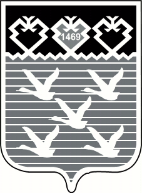 Чувашская РеспубликаАдминистрациягорода ЧебоксарыПОСТАНОВЛЕНИЕ